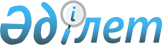 О переименовании некоторых улиц в селе Успенка Успенского сельского округа Успенского районаРешение акима Успенского сельского округа Успенского района Павлодарской области от 18 октября 2019 года № 9. Зарегистрировано Департаментом юстиции Павлодарской области 22 октября 2019 года № 6580
      В соответствии с пунктом 2 статьи 35 Закона Республики Казахстан от 23 января 2001 года "О местном государственном управлении и самоуправлении в Республике Казахстан", подпунктом 4) статьи 14 Закона Республики Казахстан от 8 декабря 1993 года "Об административно-территориальном устройстве Республики Казахстан", учитывая мнения жителей села Успенка Успенского сельского округа и на основании заключения областной ономастической комиссии от 9 ноября 2018 года, аким Успенского сельского округа РЕШИЛ:
      1. Переименовать следующие улицы села Успенка Успенского сельского округа Успенского района:
      улицу "Пролетарская" на улицу "Мәшhүр Жүсіп Көпеев";
      улицу "Коммунальная" на улицу "Бұқар жырау";
      улицу "Комсомольская" на улицу "Астана";
      улицу "Элеваторная" на улицу "Мәншүк Мәметова";
      улицу "Ленина" на улицу "Қазыбек би".
      2. Контроль за исполнением настоящего решения оставляю за собой.
      3. Настоящее решение вводится в действие по истечении десяти календарных дней после дня его первого официального опубликования.
					© 2012. РГП на ПХВ «Институт законодательства и правовой информации Республики Казахстан» Министерства юстиции Республики Казахстан
				
      Аким Успенского сельского округа

Д. Аспанов
